VAGABONDS TRAMP THROUGH EAST AFRICA SENIOR UNIVERSITY: FALL 2012Week 1 – Overview Geology (Don) 										Geologic overview - plate tectonics forming Africa- geology & geography of east Africa today	Vagabond travels in east Africa (Sandi)					 Vagabond lifeLiving in Luanda, Angola & Cape Town, South AfricaOverview of traveling in East AfricaStatistical comparison (Angola, South Africa)Week 2 – Rivers Geology (Don)										1st Homo Sapien Sapiens – why east Africa?Influence of rivers/river deltas to emerging civilizationsDeveloping civilizations – Africa, worldwide (6 early civilizations)	Vagabonds in Zimbabwe (Rocky)							Zimbabwe statistics & comparisonHuange Nat’l Park (The Hide)Victoria FallsZambezi RiverWeek 3 – Savanahs & mountains			Geology: 	(Don)									Geologic processes of mountain buildingPresence/absence of minerals/metals in east AfricaVagabonds in Tanzania (Sandi)								Tanzania statistics & comparisonMt KilomanjaroLake MangaraNgorongora CraterSerengeti Week 4 – Lakes Geology (Don)										Influence of minerals/metals/gems on early civilizations (into the Hills)Vagabonds in Tanzania (Rocky)								Leaky archeological site (Laetoli footprints)Lake TanganikaTreking for ChimpanzeesWeek 5 – Great Rift Valley	Geology (Don)									Minerals/metals of east Africa today:  oil exploration in east AfricaVagabonds in Kenya (Sandi)							Kenya statistics & comparisonSamburuLakes Bogoria & Nakuru Maasai MaraGogar FarmAmboseliTsavoWeek 6 – Past & FutureGeology (Don)										Future of AfricaRemaining reserves: all mineralsHow geology will influence future of east AfricaVagabonds in Egypt (Rocky)					Egypt statistics & comparisonCairo Giza - pyramids, SphinxValley of KingsAbu SimbelNile River - Karnak, Luxor, Hathor, Edfu, Kom Ombo and Philae           Wrap-up, evaluations________________________________________________________________________________			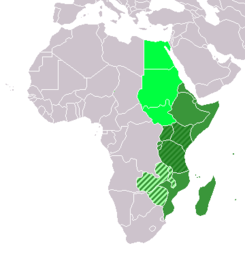 East Africa or Eastern Africa is the easterly region of the African continent, defined by geography or geopolitics. In the UN scheme of geographic regions, 19 territories constitute Eastern Africa: Tanzania, Kenya, Uganda, Rwanda, and Burundi – members of the East African Community (EAC). Burundi and Rwanda are sometimes considered part of Central AfricaDjibouti, Eritrea, Ethiopia and Somalia – collectively known as the Horn of AfricaMozambique and Madagascar – often considered part of Southern Africa. Madagascar has close cultural ties to Southeast Asia and the islands of the Indian Ocean.Malawi, Zambia, and Zimbabwe – often included in Southern Africa, and formerly of the Central African FederationComoros, Mauritius, and Seychelles – small island nations in the Indian OceanRéunion and Mayotte – French overseas territories also in the Indian Ocean.East Africa is often used to specifically refer to the area now comprising the countries of Kenya, Tanzania, and Uganda, and, in a wider sense, also Burundi, Djibouti, Eritrea, Ethiopia, Rwanda, South Sudan, and Somalia (including the self-declared republic of SomalilandEgypt and Sudan are also in the northeastern portion of the continent, but are usually included in Northern Africa(www.wikipedia.org/wiki/East_Africa)